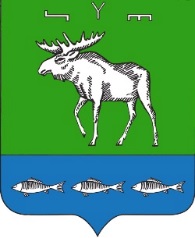       БОЙОРОК                                                               РАСПОРЯЖЕНИЕ      «02» июнь 2020 й.                   № 16                           «02»  июня  2020 г.О назначении ответственного лица по осуществлению личного приема граждан по вопросам защиты прав потребителейВо исполнение мероприятий государственной программы «О защите прав потребителей в Республике Башкортостан» от 24 марта 2017 года №107Назначить Юсупову Нурию Каюмовну- управляющего делами администрации сельского поселения Покровский сельсовет муниципального района Федоровский район Республики Башкортостан ответственным лицом по осуществлению личного приема граждан в администрации сельского поселения Покровский сельсовет муниципального района Федоровский район Республики Башкортостан по вопросам защиты прав потребителейНастоящее распоряжение разместить на официальном сайте администрации сельского поселения  Покровский сельсовет муниципального района Федоровский район Республики  Башкортостан.Контроль за исполнением данного распоряжения оставляю за собой.Глава сельского поселения                                         Покровский сельсовет                                             Юсупова Г.С.БАШ?ОРТОСТАН РЕСПУБЛИКА№ЫФЕДОРОВКА РАЙОНЫМУНИЦИПАЛЬ РАЙОНХА?ИМИӘТЕ ПОКРОВКА АУЫЛСОВЕТЫАУЫЛ БИЛ»М»№Е ХА?ИМИӘТЕАДМИНИСТРАЦИЯСЕЛЬСКОГО ПОСЕЛЕНИЯПОКРОВСКИЙ СЕЛЬСОВЕТМУНИЦИПАЛЬНОГО РАЙОНАФЕДОРОВСКИЙ РАЙОНРЕСПУБЛИКИ БАШКОРТОСТАН